ЗАТВЕРДЖЕНОНаказ Міністерства соціальної політики України 29 січня 2021 року № 37Управління соціальної підтримки населення Департаменту соціального захисту населення Запорізької міської ради	від _ Іванової_Людмили Петрівни	 (прізвище, ім’я, по батькові (за наявності) заявника/законногопредставника /уповноваженого представника сім’ї)Дата народження „ 00_” _січня	1974 р.	 Місце проживання/перебування м. Запоріжжя, вул. Хортицьке шосе, буд. 00, кв. 00		Номер телефону 0500000000	Документ, що посвідчує особу:Серія (за наявності) та номер паспорта громадянина України (ID-картка) АА №_111111			 Ким та коли виданий “   11	”     січня 2001р_ Хортицьким РВУМВС України в Запорізькій області	Унікальний номер запису в Єдиному державномудемографічному реєстрі (за наявності)	Номер посвідки на постійне проживання, посвідки натимчасове проживання, посвідчення біженця, посвідчення про взяття на облік бездомної особи (необхідне підкреслити) (за наявності)	Ким та коли видана(не)  	Дата закінчення (продовження) строку дії посвідки/посвідченняРеєстраційний номер облікової картки платника податків або серія (за наявності) та номер паспорта громадянина України (ID-картка)**0000000000	Зареєстроване місце проживання м. Запоріжжя, вул.	 Хортицьке шосе, буд. 18, кв. 54	 	№  	(дата реєстрації заяви)ЗАЯВАпро згоду надавати соціальні послуги з догляду на непрофесійній основіЯ, Іванова_Людмила Петрівна	(прізвище, ім’я, по батькові (за наявності))даю згоду на надання соціальних послуг з догляду на непрофесійній основі  	Іванову Івану Івановичу_	(прізвище, ім’я, по батькові (за наявності))Та прошу призначити (перерахувати) (необхідне підкреслити) мені компенсацію за надання соціальних послуг на непрофесійній основі.Відомості про склад сім’ї отримувача компенсації за надання соціальних послуг на непрофесійній основіДо заяви відповідно до законодавства додано	документів на	аркушах.Прошу в разі призначення компенсації кошти готівкою перераховувати  через АТ «Укрпошта» № 69123	;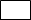 на рахунок у банку №	_ МФО	код 	банк	.З умовами та порядком призначення компенсації фізичним особам, які надають соціальні послуги з догляду на непрофесійній основі, ознайомлена(ий).Зобов’язуюсь повідомляти про зміни обставин, які можуть вплинути на призначення і виплату мені компенсації за надання соціальних послуг на непрофесійній основі.Я усвідомлюю, що наведені мною відомості, що вплинули або могли вплинути на прийняте рішення щодо надання компенсації за надання соціальних послуг на непрофесійній основі, будуть перевірені згідно з чинним законодавством України.* Для фізичних осіб, які через свої релігійні переконання відмовляються від прийняття реєстраційного номераоблікової картки платника податків та офіційно повідомили про це відповідний контролюючий орган і мають відмітку в паспорті громадянина України.Додаткова інформація, яка повідомляється фізичною особою, яка надає соціальні послуги з доглядуна непрофесійній основі (необхідне підкреслити) 	11.11.2021		Іванова Л. П.(дата заповнення)	(підпис)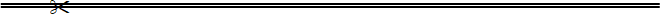 Прізвище, ім’я, по батькові (за наявності)Ступінь родинного зв’язкуЧисло, місяць, рік народженняНазва та реквізити документу, щопосвідчує особуРеєстраційний номер облікової картки платника податків або серія (занаявності) та номер паспорта громадянина України (ID-картка)**ПриміткиІванов Іван Івановиччоловік11.11.1972АА 1111111111111111Інвалідність 1 гр.Іванова Тетяна Іванівнадонька11.11.2008І-ЖС 11111111111111111. Відомості про зайнятістьПрацююНе працюю	+2. Пенсію по інвалідності, за вікомОтримуюНе отримую +